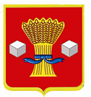 Председатель антитеррористической комиссии Светлоярского муниципального района Волгоградской областиРЕШЕНИЕот 05.09.2023                                                    № 2              Во исполнение  статьи 5 ч. 4.1 Федерального закона от 06.03.2006  №35-ФЗ «О противодействию терроризму», решения председателя антитеррористической комиссии в Волгоградской области от 29.11.2019 № 1 «Об организации деятельности антитеррористических комиссий муни-ципальных районов и городских округов Волгоградской области», руководствуясь положениями Закона РФ от 6.10.2003 № 131-ФЗ «Об общих принципах организации местного самоуправления в РФ», Уставом Светлоярского муниципального района Волгоградской области, постановлением администрации Светлоярского муниципального района Волгоградской области от 01.11.2022 №1890 «О вступлении в должность главы Светлоярского муниципального района Волгоградской области», в связи с изменениями в кадровом составе администрации Светлоярского муниципального района Волгоградской области, составе лиц, членов антитеррористической комиссии Светлоярского муниципального района Волгоградской областир е ш и л:           1.  Внести в Приложение 4 к решению председателя антитеррористической комиссии Светлоярского муниципального района Волгоградской области от 12.01.2022  № 1  следующие изменения:- исключить из состава комиссии:Кутыгу Галину Александровну – заместителя главы Светлоярского муниципального района Волгоградской области;Ковылина Дмитрия Сергеевича - начальника Светлоярской ПСЧ 4 отряда ФПС по Волгоградской области (по согласованию);- ввести в состав комиссии: Любовецкую Ольгу Геннадьевну - заместителя главы Светлоярского муниципального района Волгоградской области;Туголукова Алексея Геннадьевича – начальника 55 ПСЧ 4 ПСО ФПС ГПС ГУ МЧС России по Волгоградской области (по согласованию);         2.  Настоящее решение вступает в силу в день его подписания.         3.  Контроль исполнения настоящего решения оставляю за собой. Глава муниципального района                                                             В.В.Фадеев исп. Бурлуцкий,тел. 69226О внесении изменений в состав антитеррористической комиссииСветлоярского муниципального района Волгоградской области.  